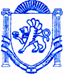 	  РЕСПУБЛІКА КРИМ	РЕСПУБЛИКА КРЫМ	КЪЫРЫМ ДЖУМХУРИЕТИБАХЧИСАРАЙСЬКИЙ РАЙОН	                                     БАХЧИСАРАЙСКИЙ РАЙОН                               БАГЪЧАСАРАЙ  БОЛЮГИНИНЪ УГЛІВСЬКА СІЛЬСЬКА РАДА	                                УГЛОВСКИЙ СЕЛЬСКИЙ  СОВЕТ                               УГЛОВОЕ  КОЙ  ШУРАСЫРЕШЕНИЕ29-я сессия 1-го созыва«23» марта 2016г.                                                                                                                № 277О необходимости проведения текущего ремонта помещенийУгловского сельского Дома культурыВ соответствии с Федеральным законом «Об общих принципах организации местного самоуправления в Российской Федерации» № 131 - ФЗ от 06.10.2003 года, Законом Республики Крым «Об основах местного самоуправления в Республике Крым» № 54-ЗРК от 08 августа 2014 года, Уставом МО «Угловское сельское поселение Бахчисарайского района Республики Крым», на основании протокола совместного заседания постоянных комиссий Угловского сельского совета от 22.03.2016 года, акта обследования здания Угловского сельского Дома культуры, расположенного в с. Угловое по ул. Ленина, № 65УГЛОВСКИЙ СЕЛЬСКИЙ СОВЕТ РЕШИЛ:Признать необходимым проведение текущего ремонта помещений Угловского сельского Дома культуры.Источником финансирования текущего ремонта помещений Угловского сельского Дома культуры считать средства дотации бюджетам сельских поселений на поддержку мер по обеспечению сбалансированности бюджетов.Настоящее Решение подлежит опубликованию (обнародованию) на информационном стенде администрации Угловского сельского поселения и дополнительно на официальном сайте Угловского сельского совета (www.угловскийсовет.рф) и вступает в силу с момента его подписания.Председатель Угловского сельского совета –глава администрации Угловского сельского поселения                                                                    Н.Н. Сосницкая